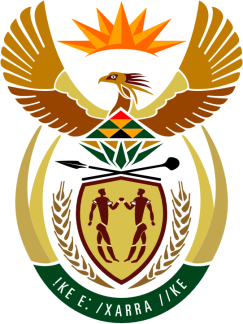 SOUTH AFRICAN PERMANENT MISSION40th SESSION OF THE WORKING GROUP ON THEUNIVERSAL PERIODIC REVIEWReview of HAITI31 JANUARY 2022(14:30-18:00)VIRTUAL (ZOOM PLATFORM) (1 minute 20 sec)Check against deliveryMister President, South Africa welcomes the distinguished delegation of Haiti to this UPR Session.My delegation welcomes the progress made by Haiti since its previous review.In order to ensure progress in promoting and protecting human rights, South Africa wishes to respectively recommend that Haiti:Establish a national strategy for combating hate crimes, violence, xenophobia and discrimination;Enhance measures for combating sexual and gender-based violence, including addressing the root causes thereof.South Africa wishes Haiti a successful review. I thank you, Mister President